附件二申报材料目录潜水打捞技术大师候选人综合情况表（    年度）注：本表一律用A4纸复印或打印一式15份，由申请人填写，所在单位审核盖章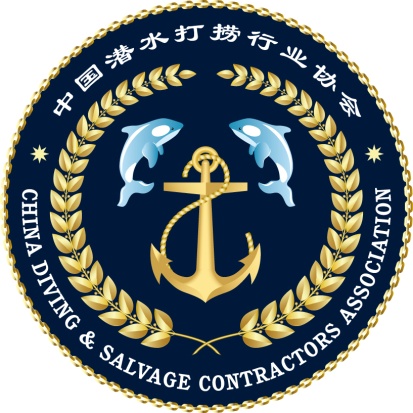 中国潜水打捞行业协会潜水打捞工程技术大师推荐书（      年度）被推荐人姓名:                        专业技术职务:                        专业或专长:                  推 荐 单 位:                      中国潜水打捞行业协会印制		一、基本信息二、主要学历（从大专或大学填起，六项以内）三、主要经历（十项以内）四、主要学术团体兼职（六项以内）五、在工程科技方面的主要成就和贡献（限1500字）六、重要科技奖项 [限填国家三大奖，省、部级一、二等奖，学会一、二等奖六项以内。请在基本信息栏内按顺序填写成果（项目）名称，类别（国家、省、部、学会）名称，获奖等级，排名，获奖年份，证书号码，主要合作者] 七、重要专利（限填六项以内。请在基本信息栏内按顺序填写专利名称，批准年份，专利号，发明（设计）人，排名，主要合作者）八、论文和著作（限填有代表性的论文和著作十篇（册）以内。请在基本信息栏内按顺序填写论文、著作名称，年份，排名，主要合作者，发表刊物或出版社名称）九、重要成果（限填五项以内）本人愿意接受推荐，并对以上一至九项所填内容的真实性负完全责任。     被推荐人签名: 年  月  日十、推荐单位意见（对被推荐人成就、贡献和学风道德的评价，600字以内）姓  名姓  名现专业技术资格联系电话（手机）联系电话（手机）所在单位联系地址联系地址序号材料内容材料内容材料内容材料内容1《潜水打捞技术大师候选人综合情况》（一式15份）《潜水打捞技术大师候选人综合情况》（一式15份）《潜水打捞技术大师候选人综合情况》（一式15份）《潜水打捞技术大师候选人综合情况》（一式15份）2《潜水打捞技术大师推荐书》（纸制一式2份，电子版一份）《潜水打捞技术大师推荐书》（纸制一式2份，电子版一份）《潜水打捞技术大师推荐书》（纸制一式2份，电子版一份）《潜水打捞技术大师推荐书》（纸制一式2份，电子版一份）3申报人员身份证、学历证书、专业技术资格证书等有关证件的复印件（各1份）申报人员身份证、学历证书、专业技术资格证书等有关证件的复印件（各1份）申报人员身份证、学历证书、专业技术资格证书等有关证件的复印件（各1份）申报人员身份证、学历证书、专业技术资格证书等有关证件的复印件（各1份）4具有代表性的论文、研究技术报告、论著（不超过10篇/册）一套；具有代表性的论文、研究技术报告、论著（不超过10篇/册）一套；具有代表性的论文、研究技术报告、论著（不超过10篇/册）一套；具有代表性的论文、研究技术报告、论著（不超过10篇/册）一套；5重要奖项获奖证书和专利证书复印件1套；重要奖项获奖证书和专利证书复印件1套；重要奖项获奖证书和专利证书复印件1套；重要奖项获奖证书和专利证书复印件1套；6候选人所在单位同意推荐的函。候选人所在单位同意推荐的函。候选人所在单位同意推荐的函。候选人所在单位同意推荐的函。7候选人所在单位提供《专业技术工作资历证明》（单位盖章）；候选人所在单位提供《专业技术工作资历证明》（单位盖章）；候选人所在单位提供《专业技术工作资历证明》（单位盖章）；候选人所在单位提供《专业技术工作资历证明》（单位盖章）；8主持重大工程项目的证明材料（含工程作业记录、施工合同、验收记录、工程质量及水平评价等）复印件一套；主持重大工程项目的证明材料（含工程作业记录、施工合同、验收记录、工程质量及水平评价等）复印件一套；主持重大工程项目的证明材料（含工程作业记录、施工合同、验收记录、工程质量及水平评价等）复印件一套；主持重大工程项目的证明材料（含工程作业记录、施工合同、验收记录、工程质量及水平评价等）复印件一套；9申报人近期2寸免冠证件照片1张（白底彩照）。申报人近期2寸免冠证件照片1张（白底彩照）。申报人近期2寸免冠证件照片1张（白底彩照）。申报人近期2寸免冠证件照片1张（白底彩照）。10报送的所有材料不得涉及国家秘密。如确需提供涉密材料，涉密部分需按国家有关保密规定办理报送手续。报送的所有材料不得涉及国家秘密。如确需提供涉密材料，涉密部分需按国家有关保密规定办理报送手续。报送的所有材料不得涉及国家秘密。如确需提供涉密材料，涉密部分需按国家有关保密规定办理报送手续。报送的所有材料不得涉及国家秘密。如确需提供涉密材料，涉密部分需按国家有关保密规定办理报送手续。姓  名性  别出生年月出生年月毕业院校及时间所学专业所学专业参加工作时间现工作单位现从事专业专业任职年限现取得专业技术资格等级现取得专业技术资格等级主要专业技术岗位工作经历主要专业技术岗位工作经历主要专业技术岗位工作经历主要专业技术岗位工作经历主要专业技术岗位工作经历主要专业技术岗位工作经历主要专业技术岗位工作经历主要专业技术岗位工作经历主要专业技术岗位工作经历起止时间起止时间工作单位工作单位工作单位从事专业（项目）从事专业（项目）职务或职称职务或职称从事潜水救捞专业工作期间成果从事潜水救捞专业工作期间成果从事潜水救捞专业工作期间成果从事潜水救捞专业工作期间成果从事潜水救捞专业工作期间成果从事潜水救捞专业工作期间成果从事潜水救捞专业工作期间成果从事潜水救捞专业工作期间成果从事潜水救捞专业工作期间成果(1) 科技成果及获奖情况(1) 科技成果及获奖情况(1) 科技成果及获奖情况(1) 科技成果及获奖情况(1) 科技成果及获奖情况(1) 科技成果及获奖情况(1) 科技成果及获奖情况(1) 科技成果及获奖情况(1) 科技成果及获奖情况时间时间项目名称项目名称项目名称级别与等级级别与等级本人角色或排名本人角色或排名(2) 代表性学术成果 （论文、著作及重要技术报告）(2) 代表性学术成果 （论文、著作及重要技术报告）(2) 代表性学术成果 （论文、著作及重要技术报告）(2) 代表性学术成果 （论文、著作及重要技术报告）(2) 代表性学术成果 （论文、著作及重要技术报告）(2) 代表性学术成果 （论文、著作及重要技术报告）(2) 代表性学术成果 （论文、著作及重要技术报告）(2) 代表性学术成果 （论文、著作及重要技术报告）(2) 代表性学术成果 （论文、著作及重要技术报告）时间时间题目题目题目刊物名称（出版单位）刊物名称（出版单位）第几作者第几作者专业技术工作主要业绩专业技术工作主要业绩专业技术工作主要业绩专业技术工作主要业绩专业技术工作主要业绩专业技术工作主要业绩专业技术工作主要业绩专业技术工作主要业绩专业技术工作主要业绩起止时间起止时间专业技术工作项目专业技术工作项目专业技术工作项目主要内容及成效主要内容及成效本人角色本人角色本人愿意接受推荐，并对以上所填内容的真实性负完全责任。 被推荐人签名: 年  月  日本人愿意接受推荐，并对以上所填内容的真实性负完全责任。 被推荐人签名: 年  月  日本人愿意接受推荐，并对以上所填内容的真实性负完全责任。 被推荐人签名: 年  月  日本人愿意接受推荐，并对以上所填内容的真实性负完全责任。 被推荐人签名: 年  月  日本人愿意接受推荐，并对以上所填内容的真实性负完全责任。 被推荐人签名: 年  月  日工作单位审核：（公章）年    月  日工作单位审核：（公章）年    月  日工作单位审核：（公章）年    月  日工作单位审核：（公章）年    月  日姓   名性别出生日期民 族民 族党   派籍贯出生地出生地工作单位所属部门、省、区、市所属部门、省、区、市所属部门、省、区、市所属部门、省、区、市所属部门、省、区、市通讯地址所 在 地邮政编码邮政编码单位电话住宅电话住宅电话手    机手    机传    真电子信箱电子信箱专业或专长专业或专长专业技术职务专业技术职务专业技术职务备注备注备注备注备注备注备注备注备注备注备注备注备注起 止 年 月单      位专业学  位起 止 年 月工  作  单  位职务/职称起 止 年 月学术团体名称兼 职 职 务序号基本信息本人作用和主要贡献（限100字）序号基本信息本人作用和主要贡献（限100字）序号基本信息本人作用和主要贡献（限100字）12345序号基本信息本人作用和主要贡献（限100字）678910序号名　称本人作用和主要贡献（限100字）推荐单位盖章:推荐单位负责人签名或盖章：年  　月　  日